  OBS: PEDIDO E LAUDO ABAIXO.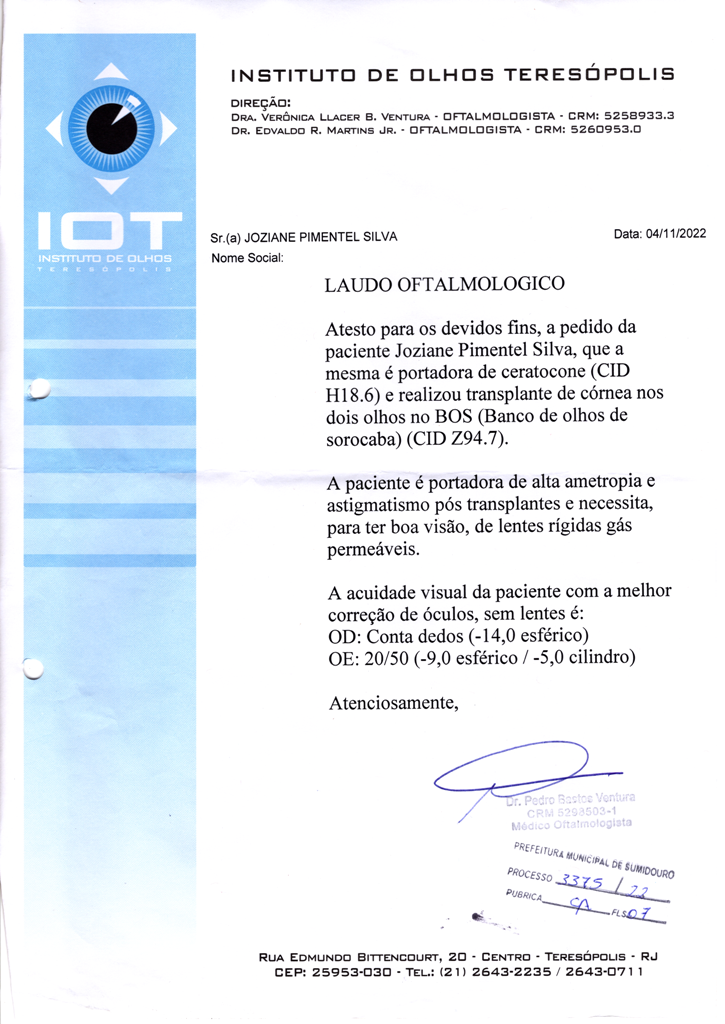 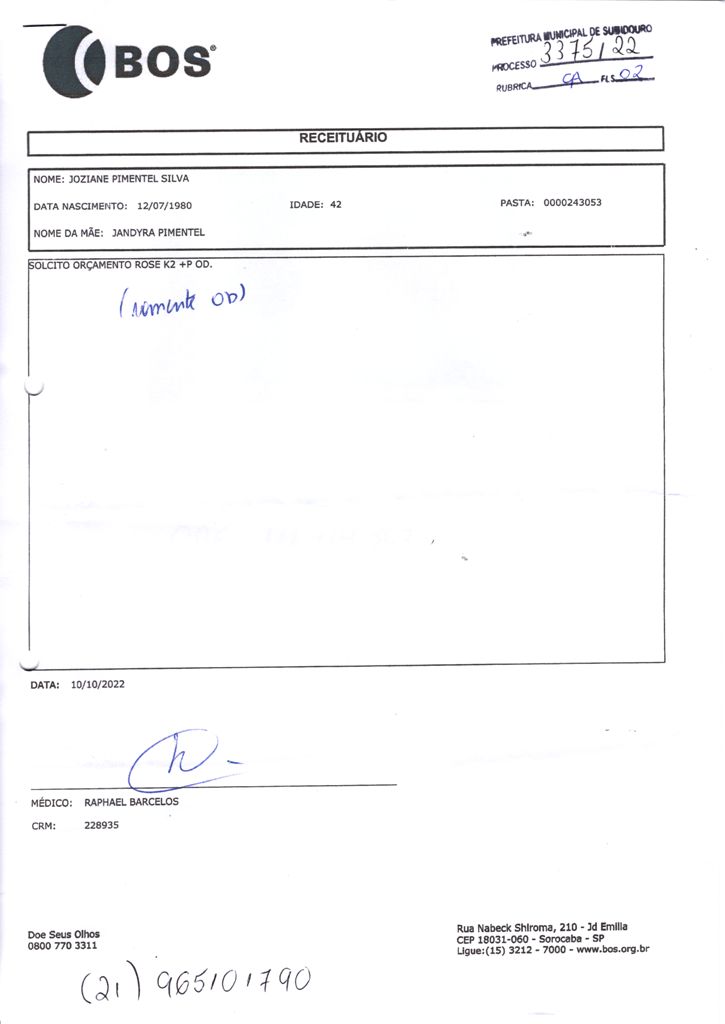 ItemDescriçãoUnidQUANTVALOR UNITVALOR TOTAL01LENTES RÍGIDAS GÁS PERMEAVEIS (LENTES ROSE K2 + P)PACIENTE: JOZIANE PIMENTEL SILVADT NASCIMENTO: 12/07/1980UND01